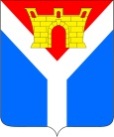 АДМИНИСТРАЦИЯ УСТЬ-ЛАБИНСКОГО ГОРОДСКОГО ПОСЕЛЕНИЯ  УСТЬ-ЛАБИНСКОГО РАЙОНА П О С Т А Н О В Л Е Н И Еот ____________________                                                                                № город Усть-ЛабинскО внесении изменений в постановление администрации Усть-Лабинского городского поселения Усть-Лабинского района от 08 мая 2018 г. № 323 «Об утверждении административного регламента предоставления администрацией Усть-Лабинского городского поселения Усть-Лабинского района муниципальной услуги «Присвоение, изменение и аннулирование адресов»В соответствии с Федеральным законом от 27 декабря 2019 г. № 472-ФЗ «О внесении изменений в Градостроительный кодекс Российской Федерации и отдельные законодательные акты Российской Федерации», Федеральным законом от 30 декабря 2020 г. № 509-ФЗ «О внесении изменений в отдельные законодательные акты Российской Федерации», постановлением Правительства Российской Федерации от 4 сентября 2020 г. № 1355 «О внесении изменений в Правила присвоения, изменения и аннулирования адресов», постановлением Правительства Российской Федерации от 26 ноября 2021 г. № 2059 «О внесении изменений в некоторые акты Правительства Российской Федерации»,                        п о с т а н о в л я ю:1. Внести в постановление администрации Усть-Лабинского городского поселения Усть-Лабинского района от 08 мая 2018 г. № 323 «Об утверждении административного регламента предоставления администрацией                                     Усть-Лабинского городского поселения Усть-Лабинского района муниципальной услуги «Присвоение, изменение и аннулирование адресов» (с изменениями от 04 октября 2018 г. № 807, от 25 октября 2018 г. № 867, от 07 февраля 2019 г. № 88, от 24 июля 2019 г. № 555, от 16 октября 2019 г. № 796, от 28 ноября 2019 г. № 931, от 31 января 2020 г. № 61, от 27 октября 2020 г. № 740) следующие изменения:1.1. В подразделе 1.3 «ТРЕБОВАНИЯ К ПОРЯДКУ ИНФОРМИРОВАНИЯО ПРЕДОСТАВЛЕНИИ МУНИЦИПАЛЬНОЙ УСЛУГИ»:а) пункт 1.3.1.4 после слов «в информационно-телекоммуникационной сети «Интернет» (далее – Портал)» дополнить словами «, на портале федеральной информационной адресной системы в информационно-телекоммуникационной сети «Интернет» (https://fias.nalog.ru/) (далее — портал ФИАС);б) абзац 17 пункта 1.3.3 после слов «Региональном портале» дополнить словами «, портале ФИАС.».1.2. В пунктах 2.2.3 и 3.2.4.4 слова «сектор по управлению муниципальной собственностью и земельным отношениям» заменить словами «сектор архитектуры и градостроительства» в соответствующих падежах.1.3. Пункт 2.4.1 изложить в следующей редакции:«2.4.1. Принятие решения о присвоении объекту адресации адреса или аннулировании его адреса, решения об отказе в присвоении объекту адресации адреса или аннулировании его адреса, а также внесение соответствующих сведений об адресе объекта адресации в государственный адресный реестр осуществляются уполномоченным органом в срок не более чем 10 рабочих дней со дня поступления заявления».1.4. В подразделе 2.6 «ИСЧЕРПЫВАЮЩИЙ ПЕРЕЧЕНЬ ДОКУМЕНТОВ, НЕОБХОДИМЫХ В СООТВЕТСТВИИ С НОРМАТИВНЫМИ ПРАВОВЫМИ АКТАМИ ДЛЯ ПРЕДОСТАВЛЕНИЯ МУНИЦИПАЛЬНОЙ УСЛУГИ И УСЛУГ, КОТОРЫЕ ЯВЛЯЮТСЯ НЕОБХОДИМЫМИ И ОБЯЗАТЕЛЬНЫМИ ДЛЯ ПРЕДОСТАВЛЕНИЯ МУНИЦИПАЛЬНОЙ УСЛУГИ, ПОДЛЕЖАЩИХ ПРЕДСТАВЛЕНИЮ ЗАЯВИТЕЛЕМ, СПОСОБЫ ИХ ПОЛУЧЕНИЯ ЗАЯВИТЕЛЕМ, В ТОМ ЧИСЛЕ В ЭЛЕКТРОННОЙ ФОРМЕ, ПОРЯДОК ИХ ПРЕДСТАВЛЕНИЯ»:1.4.1. Пункт 2.6.1 дополнить абзацами следующего содержания:«- документ, предусмотренный статьей 35 или статьей 42.3 Федерального закона от 24 июля 2007 г. № 221-ФЗ «О кадастровой деятельности», на основании которого осуществляется выполнение кадастровых работ или комплексных кадастровых работ в отношении соответствующего объекта недвижимости, являющегося объектом адресации (в случае представления заявления кадастровым инженером), - решение общего собрания собственников помещений в многоквартирном доме, принятым в установленном законодательством Российской Федерации (в случае представления заявления представителем собственников помещений в многоквартирном доме, уполномоченным на подачу такого заявления),- решение общего собрания членов садоводческого или огороднического некоммерческого товарищества (в случае представления заявления представителем такого товарищества, уполномоченным на подачу такого заявления).».1.4.2. Дополнить пунктами 2.6.2-2.6.5 следующего содержания:«2.6.2. Заявление представляется в форме:- документа на бумажном носителе	посредством почтового отправления с описью вложения и уведомлением о вручении;- документа на бумажном носителе при личном обращении в Уполномоченный орган или многофункциональный центр;- электронного документа с использованием портала федеральной информационной адресной системы (далее – ФИАС);- электронного документа с использованием единого портала государственных и муниципальных услуг (далее – ЕГПУ);- электронного документа с использованием регионального портала.2.6.3. Заявление представляется в Уполномоченный орган или многофункциональный центр по месту нахождения объекта адресации.Заявление в форме документа на бумажном носителе подписывается заявителем.Заявление в форме электронного документа подписывается электронной подписью, вид которой определяется в соответствии с частью 2 статьи 21.1 Федеральный закон от 27 июля 2010 г. № 210-ФЗ "Об организации предоставления государственных и муниципальных услуг".2.6.4. В случае направления заявления посредством ЕПГУ, регионального портала или портала ФИАС формирование заявления осуществляется посредством заполнения интерактивной формы, которая может также включать в себя опросную форму для определения индивидуального набора документов и сведений, обязательных для предоставления услуги (далее — интерактивная форма), без необходимости дополнительной подачи заявления в какой-либо иной форме.2.6.5. В случае представления заявления при личном обращении Заявителя или представителя Заявителя предъявляется документ, удостоверяющий соответственно личность Заявителя или представителя Заявителя.Лицо, имеющее право действовать без доверенности от имени юридического лица, предъявляет документ, удостоверяющий его личность, а представитель юридического лица предъявляет также документ, подтверждающий его полномочия действовать от имени этого юридического лица, или копию этого документа, заверенную подписью руководителя этого юридического лица.В случае направления в электронной форме заявления представителем Заявителя, действующим от имени юридического лица, документ, подтверждающий полномочия Заявителя на представление интересов юридического лица, должен быть подписан усиленной квалифицированной электронной подписью уполномоченного лица юридического лица.В случае направления в электронной форме заявления представителем Заявителя, действующим от имени индивидуального предпринимателя, документ подтверждающий полномочия Заявителя на представление интересов индивидуального предпринимателя, должен быть подписан усиленной квалифицированной электронной подписью индивидуального предпринимателя.В случае направления в электронной форме заявления представителем Заявителя, документ, подтверждающий полномочия представителя на представление интересов Заявителя выдан нотариусом, должен быть подписан усиленной квалифицированной электронной подписью нотариуса. В иных случаях представления заявления в электронной форме — подписанный простой электронной подписью.».1.5. Пункт 2.7.3 изложить в следующей редакции:«2.7.3. В случае если документы и сведения, указанные в подпункте 2.7.1. подраздела 2.7 Регламента не были представлены заявителем самостоятельно, то они запрашиваются уполномоченным органом в органах государственной власти, органах местного самоуправления, органах публичной власти федеральной территории и подведомственных государственным органам, органам местного самоуправления или органам публичной власти федеральной территории организациях, в распоряжении которых находятся указанные документы (их копии, сведения, содержащиеся в таких документах).».1.6. В подразделе 2.18 «ИНЫЕ ТРЕБОВАНИЯ, В ТОМ ЧИСЛЕ УЧИТЫВАЮЩИЕ ОСОБЕННОСТИ ПРЕДОСТАВЛЕНИЯ МУНИЦИПАЛЬНОЙ УСЛУГИ В МНОГОФУНКЦИОНАЛЬНЫХ ЦЕНТРАХ ПРЕДОСТАВЛЕНИЯ ГОСУДАРСТВЕННЫХ ИМУНИЦИПАЛЬНЫХ УСЛУГ И ОСОБЕННОСТИ ПРЕДОСТАВЛЕНИЯ МУНИЦИПАЛЬНОЙ УСЛУГИ В ЭЛЕКТРОННОЙ ФОРМЕ»:  1.6.1. Пункт 2.18.5 изложить в следующей редакции:«2.18.5. МФЦ должен направлять электронные документы и (или) электронные образы документов, заверенные в установленном порядке электронной подписью уполномоченного должностного лица МФЦ, в орган, предоставляющий муниципальную услугу, с использованием информационно-телекоммуникационных технологий по защищенным каналам связи. При отсутствии технической возможности МФЦ, в том числе при отсутствии возможности выполнить требования к формату файла документа в электронном виде, заявления и иные документы, необходимые для предоставления муниципальной услуги, направляются МФЦ в орган предоставляющий муниципальную услугу, на бумажных носителях.».1.6.2. Пункт 2.18.6 изложить в следующей редакции:«2.18.6.  В целях предоставления государственных и муниципальных услуг установление личности заявителя может осуществляться в ходе личного приема посредством предъявления паспорта гражданина Российской Федерации либо иного документа, удостоверяющего личность, в соответствии с законодательством Российской Федерации или посредством идентификации и аутентификации в органах, предоставляющих государственные услуги, органах, предоставляющих муниципальные услуги, многофункциональных центрах с использованием информационных технологий, предусмотренных частью 18 статьи 14.1 Федерального закона от 27 июля 2006 года № 149-ФЗ «Об информации, информационных технологиях и о защите информации».».1.6.3. Дополнить пунктом 2.18.7 следующего содержания:«2.18.7. При предоставлении государственных и муниципальных услуг в электронной форме идентификация и аутентификация могут осуществляться посредством:1) единой системы идентификации и аутентификации или иных государственных информационных систем, если такие государственные информационные системы в установленном Правительством Российской Федерации порядке обеспечивают взаимодействие с единой системой идентификации и аутентификации, при условии совпадения сведений о физическом лице в указанных информационных системах;2) единой системы идентификации и аутентификации и единой информационной системы персональных данных, обеспечивающей обработку, включая сбор и хранение, биометрических персональных данных, их проверку и передачу информации о степени их соответствия предоставленным биометрическим персональным данным физического лица.».2. Признать утратившими силу: подпункт 1.1.3 пункта 1.3 и подпункт 1.1.5 пункта 1.1 постановления администрации Усть-Лабинского городского поселения Усть-Лабинского района  от  25 октября 2018 г. № 867 «О внесении изменений в постановление администрации Усть-Лабинского городского поселения Усть-Лабинского района от 08.05.2018 года № 323 «Об утверждении административного регламента предоставления администрацией Усть-Лабинского городского поселения Усть-Лабинского района муниципальной услуги «Присвоение, изменение и аннулирование адресов», постановление администрации Усть-Лабинского городского поселения Усть-Лабинского района  от  07 февраля 2019 г. № 88 «О внесении изменений в постановление администрации Усть-Лабинского городского поселения                      Усть-Лабинского района от 08.05.2018 № 323 «Об утверждении административного регламента предоставления администрацией                                          Усть-Лабинского городского поселения Усть-Лабинского района муниципальной услуги «Присвоение, изменение и аннулирование адресов», подпункт 1.1.3 пункта 1 постановления администрации                                    Усть-Лабинского городского поселения Усть-Лабинского района  от                                   16 октября 2019 г. № 796 «О внесении изменений в постановление администрации Усть-Лабинского городского поселения Усть-Лабинского района от 08.05.2018 года № 323 «Об утверждении административного регламента предоставления администрацией Усть-Лабинского городского поселения Усть-Лабинского района муниципальной услуги «Присвоение, изменение и аннулирование адресов»,постановление администрации Усть-Лабинского городского поселения Усть-Лабинского района  от  28 ноября 2019 г. № 931 «О внесении изменений в постановление администрации Усть-Лабинского городского поселения                      Усть-Лабинского района от 08 мая 2018 г. № 323 «Об утверждении административного регламента предоставления администрацией                                          Усть-Лабинского городского поселения Усть-Лабинского района муниципальной услуги «Присвоение, изменение и аннулирование адресов»,подпункт 1.1.2 пункта 1 постановления администрации                                    Усть-Лабинского городского поселения Усть-Лабинского района  от                                     31 января 2020 г. № 61 «О внесении изменений в постановление администрации                          Усть-Лабинского городского поселения Усть-Лабинского района от                      08.05.2018 года № 323 «Об утверждении административного регламента предоставления администрацией Усть-Лабинского городского поселения                   Усть-Лабинского района муниципальной услуги «Присвоение, изменение и аннулирование адресов»,подпункт 1.2.1. пункта 1.2. постановления администрации                                    Усть-Лабинского городского поселения Усть-Лабинского района  от  27 октября 2020 г. № 740 «О внесении изменений в постановление администрации                          Усть-Лабинского городского поселения Усть-Лабинского района от                      08.05.2018 года № 323 «Об утверждении административного регламента предоставления администрацией Усть-Лабинского городского поселения                   Усть-Лабинского района муниципальной услуги «Присвоение, изменение и аннулирование адресов»,3. Отделу по общим и организационным вопросам администрации                   Усть-Лабинского городского поселения Усть-Лабинского района                     (Владимирова М.А.) обнародовать настоящее постановление путем размещения его на официальном сайте администрации Усть-Лабинского городского поселения Усть-Лабинского района в информационной-телекоммуникационной сети «Интернет» www.gorod-ust-labinsk.ru и на информационных стендах МБУК «Централизованная районная библиотека» МО Усть-Лабинский район. 4. Постановление вступает в силу после его официального обнародования.Глава Усть-Лабинского городского поселенияУсть-Лабинского района						      С.А. Гайнюченко